채용 공고□ 회사소개㈜샘씨엔에스는 Probe Card 用 세라믹기판 분야의 세계적인 기술선도 기업을 목표로 2016년 8월삼성전기 세라믹기판 사업부문을 인수하여 새롭게 출발하였습니다. 앞선 기술력과 경쟁력을바탕으로 세계 최고 수준의 다양한 세라믹 기판 개발을 주도할 진취적이고 Global한 사고를지닌 인재를 기다립니다.□ 모집분야 및 자격요건□ 근무조건 및 환경▪ 근무형태       정규직 (신입의 경우 수습 3개월 적용)▪ 근무요일/시간  주 5일(월~금) 자율출근제▪ 근무지역       경기 수원▪ 급여           회사 내규에 따름▪ 회사주소       경기도 수원시 영통구 매영로 150 (삼성전기 內)□ 지원방법 및 채용 절차 ▪ 지원방법       E-mail 접수 (jskim2@semcns.com) ▪ 지원기간       2021년 11월 1일~2021년 11월 14일 ▪ 지원서류       입사지원서 및 자기소개서 ▪ 채용절차       서류심사 → 면접전형(실무/임원) → 최종합격□ 회사연혁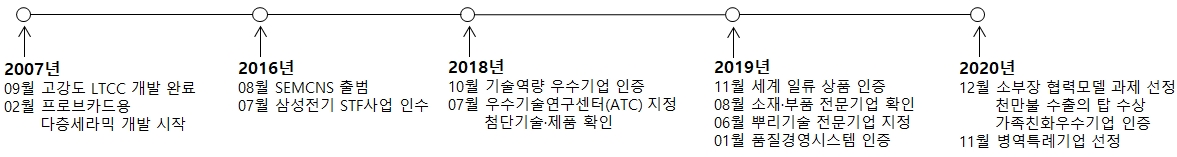 □ 주요생산품(반도체 검사用 세라믹 기판)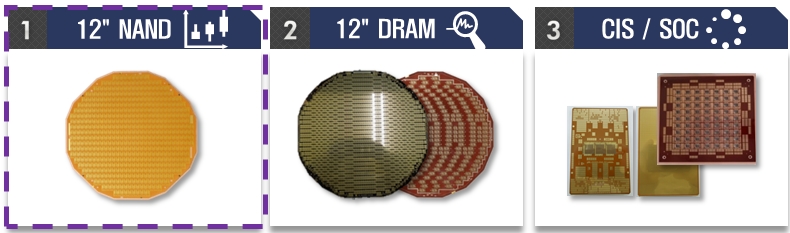 □ Business Synergy *반도체 생산 단계별 다양한 역할을 하는 관계사와 상호 보환을 통해 시너지 효과 Up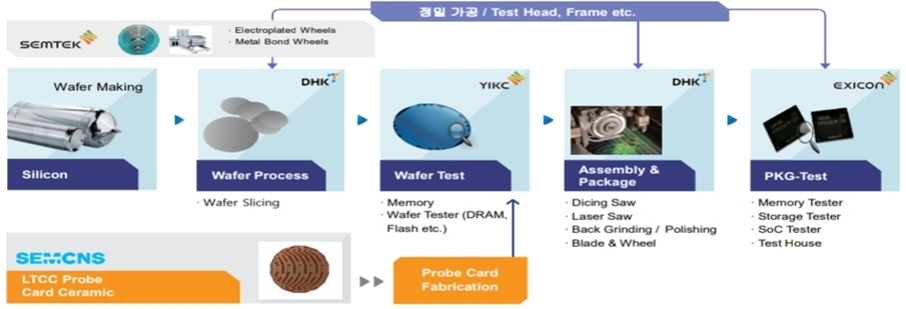 □ Global Network *국내외 5개의 연구캠퍼스 (미국/일본/중국/베트남)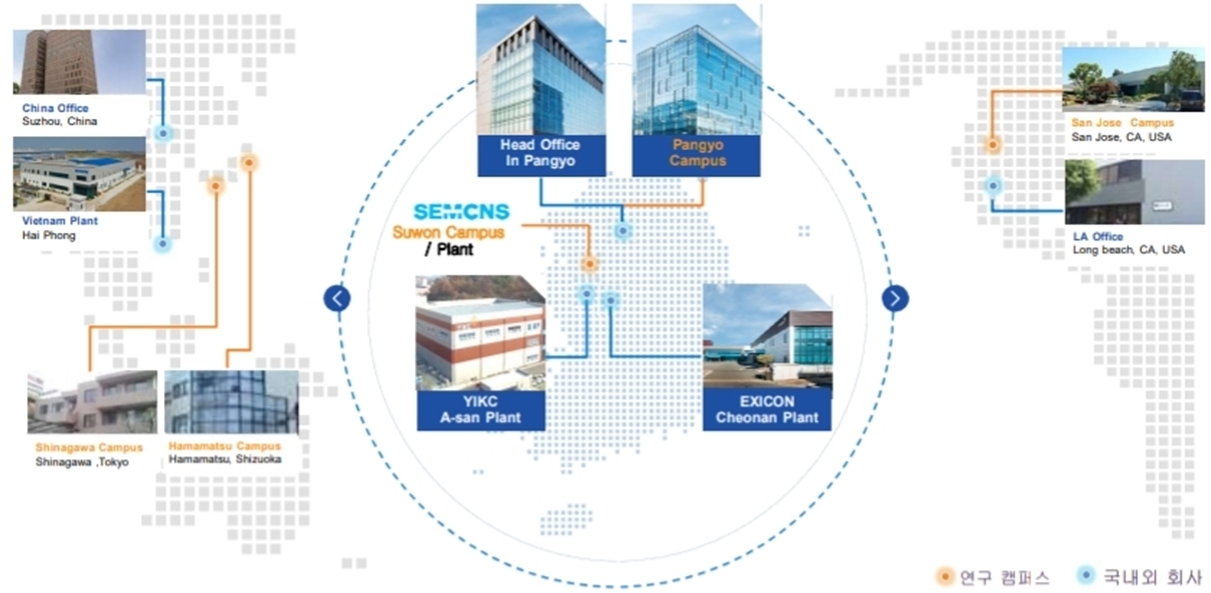 구  분수행업무지원자격비고연구기획(2명)· 연구개발전략 수립· 국책과제 수주 및 관리· 특허 및 영업권관리· 경력 5년이상/신입가능· 석박사우대(졸업예정자 가능)· 신소재,재료,물리,전자 전공